  Appendix C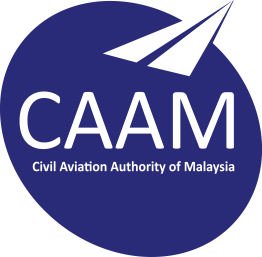  Flight Operations Division, 	 No. 27 Persiaran Perdana, Level 2, Block Podium B, Precinct 4,  62618, PUTRAJAYA   Tel.: 603 8871 4103, Fax.: 603 8871 4334 Email address: janimd@caam.gov.myFOREIGN AIR OPERATOR CERTIFICATE (FAOC) COMPLIANCE MATRIXOperator Name:Contact PersonContact Email Address:This compliance matrix consists of four appendices that list the evidence that CAAM expects an air operator intending to conduct international commercial air transport operations to have included in its manuals or other documents that are required to be submitted to CAAM together with the Malaysian Foreign Air Operator application form. Appendix A, B, C and D lists the procedures that CAAM expects an air operator intending to conduct international commercial air transport operations to have included in the operator’s manuals or other documents. The list of procedures has been extracted from ICAO Annex 6 and other associated ICAO documents.This compliance matrix will be used as a communications tool between CAAM and the applicant during the assessment process. The information provided by completing this compliance matrix will be used by CAAM’s inspectors when assessing your application for a Foreign Air Operator Certificate. If your documentation does not address ALL of the items listed in this compliance matrix, the assessment of your application may be delayed.USER INSTRUCTIONS AND GUIDELINESIdentify the relevant section of your operations manuals, maintenance manuals or other documentation that addresses each procedure listed in each appendix. Click in the column titled ‘Operator Document Reference’ and enter the document reference for the procedure. The document reference should identify the manual, volume, section and paragraph(s) that contain the procedure.If a procedure is deemed to be not applicable to your operation, indicate this in the column titled ‘Operator Document Reference’ and provide a short explanation why the procedure is not applicable. Items that are not covered by a procedure in the operator’s documents, but are available to the CAAM inspector assessing your application, should be identified. These matters will be taken up with the operator and resolved before the assessment is finalised.Appendix D (Dangerous Goods) consists of two parts:– Part 1 must be completed in full by all operators– Part 2 must be completed in full if you intend to carry dangerous goods (including company materials).You are not required to complete the grey columns titled ‘CAAM USE ONLY’. CAAM will use these columns to record the assessment outcome for each procedure listed. If CAAM is unable to locate the evidence required (using the ‘Operator Document Reference’ you supply), CAAM will mark the item as Unsatisfactory (in red font) in the ‘Document Evaluation’ column and include comments regarding the issues identified. A list of those unsatisfactory items will be returned to you and you will be required to address these matters before your assessment is finalised.SECTION A – FLYING OPERATIONSSECTION A – FLYING OPERATIONSSECTION A – FLYING OPERATIONSSECTION A – FLYING OPERATIONSSECTION A – FLYING OPERATIONSSECTION A – FLYING OPERATIONSNo.ICAO ReferenceEvidence RequiredOperator Document ReferenceCAAM USE ONLYCAAM USE ONLYNo.ICAO ReferenceEvidence RequiredOperator Document ReferenceDocument EvaluationSatisfactory? Unsatisfactory?CAAM’s Comments(incl. initials and date)A1 - GENERALA1 - GENERALA1 - GENERALA1 - GENERALA1 - GENERALA1 - GENERAL1ICAO Ann 6 Pt I, App2, Sect. 2.1.1Instructions outlining the responsibilities of operating personnel pertaining to the conduct of flight operations.2ICAO Ann 6 Pt I, App2, Sect. 2.1.2Information and policy relating to fatigue management including:Information and policy relating to fatigue management including:2ICAO Ann 6 Pt I, App2, Sect. 2.1.2a) rules pertaining to flight time, flight duty period, duty period limitations and rest requirements for flight and cabin crew members in accordance with Chap 4,4.10.2 a); and2ICAO Ann 6 Pt I, App2, Sect. 2.1.2b) policy and documentation pertaining to the operator’s FRMS in accordance with Annex 6, Appendix 7.3ICAO Ann 6 Pt I, App2, Sect. 2.1.3A list of the navigational equipment to be carried including any requirements relating to operations where performance-based navigation is required.4ICAO Ann 6 Pt I, App2, Sect. 2.1.4Where relevant to the operations, the long range navigation procedures, engine failure procedure for EDTO (ETOPS) and the nomination and utilisation of diversion aerodromes.5ICAO Ann 6 Pt I, App2, Sect. 2.1.5The circumstances in which a radio listening watch is to be maintained.6ICAO Ann 6 Pt I, App2, Sect. 2.1.6The methods for determining minimum flight altitudes.7ICAO Ann 6 Pt I, App2, Sect. 2.1.7The methods of determining aerodrome-operating minima.8ICAO Ann 6 Pt I, App2, Sect. 2.1.8Safety precautions during refuelling with passengers on board.9ICAO Ann 6 Pt I, App2, Sect. 2.1.9Ground handling arrangements and procedures.10ICAO Ann 6 Pt I, App2, Sect. 2.1.10Procedures, as prescribed in Annex 12, for pilots-in-command observing an accident.11ICAO Ann 6 Pt I, App2, Sect. 2.1.11The flight crew for each type of operation, including the designation of the succession of command.12ICAO Ann 6 Pt I, App2, Sect. 2.1.12Specific instructions for the computation of aircraft fuel and oil quantities to be carried, taking into account all circumstances of the operation including possibility of loss of pressurisation and the failure of one or more engines while en-route.13ICAO Ann 6 Pt I, App2, Sect. 2.1.13The conditions under which oxygen will be used and the amount of oxygen determined in accordance with Chapter 4,4.3.9.2.14ICAO Ann 6 Pt I, App2, Sect. 2.1.14Instructions for mass and balance control.15ICAO Ann 6 Pt I, App2, Sect. 2.1.15Instructions for the conduct and ground control of de-icing/ anti-icing operations.16ICAO Ann 6 Pt I, App2, Sect. 2.1.16The specifications for the operational flight plan.17ICAO Ann 6 Pt I, App2, Sect. 2.1.17Standard Operating Procedures (SOP) for each phase of flight. 18ICAO Ann 6 Pt I, App2, Sect. 2.1.18Instructions on the use of normal checklists and the timing of their use.19ICAO Ann 6 Pt I, App2, Sect. 2.1.19Departure contingency procedures.
(i.e. Procedures following an engine failure on take-off)20ICAO Ann 6 Pt I, App2, Sect. 2.1.20Instructions on the maintenance of altitude awareness and the use of automated or flight crew altitude call out.21ICAO Ann 6 Pt I, App2, Sect. 2.1.21Instructions on the use of autopilots and auto throttle in IMC.22ICAO Ann 6 Pt I, App2, Sect. 2.1.22Instructions on the clarification and acceptance of ATC clearances, particularly where terrain clearance is involved.23ICAO Ann 6 Pt I, App2, Sect. 2.1.23Departure and approach briefings.24ICAO Ann 6 Pt I, App2, Sect. 2.1.24Procedures for familiarisation with areas, routes and aerodromes.25ICAO Ann 6 Pt I, App2, Sect. 2.1.25Stabilised approach procedure.26ICAO Ann 6 Pt I, App2, Sect. 2.1.26Limitation on high rates of descent near the surface.27ICAO Ann 6 Pt I, App2, Sect. 2.1.27Conditions required to commence or continue an instrument approach.28ICAO Ann 6 Pt I, App2, Sect. 2.1.28Instructions for the conduct of precision and non-precision instrument approach procedures.29ICAO Ann 6 Pt I, App2, Sect. 2.1.29Allocation of flight crew duties and procedures for the management of crew workload during night and IMC instrument approach operations. 30ICAO Ann 6 Pt I, App2, Sect. 2.1.30Instructions and training requirements for the avoidance of controlled flight into terrain (CFIT) and policy for the use of the ground proximity warning system (GPWS).31ICAO Ann 6 Pt I, App2, Sect. 2.1.31Policy, instructions, procedures and training requirements for the avoidance of collisions and the use of the airborne collision avoidance system (ACAS/TCAS).32ICAO Ann 6 Pt I, App2, Sect. 2.1.32Information and instructions relating to the interception of civil aircraft including:Information and instructions relating to the interception of civil aircraft including:32ICAO Ann 6 Pt I, App2, Sect. 2.1.32a) procedures (as prescribed in Annex 2) for pilots-in-command of intercepted aircraft; and32ICAO Ann 6 Pt I, App2, Sect. 2.1.32b) visual signals used by intercepting and intercepted aircraft, as contained in Annex 2.33ICAO Ann 6 Pt I, App2, Sect. 2.1.33For Aeroplanes intended to be operated above 15,000 m (49,000 ft):For Aeroplanes intended to be operated above 15,000 m (49,000 ft):33ICAO Ann 6 Pt I, App2, Sect. 2.1.33a) information which will enable the pilot to determine the best course of action to take in the event of exposure to solar cosmic radiation; and33ICAO Ann 6 Pt I, App2, Sect. 2.1.33b) procedures in the event that a decision to descend is taken, covering:the necessity of giving the appropriate ATS unit prior warning of the situation and of obtaining provisional descent clearance; andthe action to be taken in the event that communication with the ATS unit cannot be established or is interrupted.34ICAO Ann 6 Pt I, App2, Sect. 2.1.34Details of the safety management system (SMS) provided in accordance with Chapter 3 and 4 of Annex 19.35ICAO Ann 6 Pt I, App2, Sect. 2.1.35Information and instructions on the carriage of dangerous goods, in accordance with Annex 6, Chapter 14, including action to be taken in the event of an emergency.36ICAO Ann 6 Pt I, App2, Sect. 2.1.36Security instructions and guidance.37ICAO Ann 6 Pt I, App2, Sect. 2.1.37The search procedure checklist in accordance with Annex 6, Chapter 13, 13.3.
(i.e. Search for bombs, weapons or other dangerous devices)38ICAO Ann 6 Pt I, App2, Sect. 2.1.38Instructions and training requirements for the use of head-up displays (HUD) and enhanced vision systems (EVS) equipment as applicable.39ICAO Ann 6 Pt I, App2, Sect. 2.1.39Instructions and training requirements for the use of the Electronic Flight Bag (EFB), as applicable.A2 - AIRCRAFT OPERATING INFORMATIONA2 - AIRCRAFT OPERATING INFORMATIONA2 - AIRCRAFT OPERATING INFORMATIONA2 - AIRCRAFT OPERATING INFORMATIONA2 - AIRCRAFT OPERATING INFORMATIONA2 - AIRCRAFT OPERATING INFORMATION40ICAO Ann 6 Pt I, App2, Sect. 2.2.1Certification and operating limitations.41ICAO Ann 6 Pt I, App2, Sect. 2.2.2The normal, abnormal and emergency procedures to be used by the flight crew, and the checklists relating thereto as required by Chapter 6, 6.1.4.42ICAO Ann 6 Pt I, App2, Sect. 2.2.3Operating instructions and information on the climb performance with all engines operating, if provided in accordance with Chapter 4, 4.2.4.3.43ICAO Ann 6 Pt I, App2, Sect. 2.2.4Flight planning data for pre-flight and in-flight planning with different thrust/ power and speed settings.44ICAO Ann 6 Pt I, App2, Sect. 2.2.5The maximum crosswind and tailwind components for each aeroplane type operated and reductions to be applied to these values having regard to gusts, low visibility, runway surface conditions, crew experience, use of autopilot, abnormal and emergency circumstances, or any other relevant operational factors.45ICAO Ann 6 Pt I, App2, Sect. 2.2.6Instructions and data for mass and balance calculations.46ICAO Ann 6 Pt I, App2, Sect. 2.2.7Instructions for aircraft loading and securing of load.47ICAO Ann 6 Pt I, App2, Sect. 2.2.8Aircraft systems, associated controls and instructions for their use as required by Chapter 6, 6.1.448ICAO Ann 6 Pt I, App2, Sect. 2.2.9The minimum equipment list and configuration deviation list for the aeroplane types operated and specific operations authorised, including any requirements relating to operations where performance-based navigation is prescribed.49ICAO Ann 6 Pt I, App2, Sect. 2.2.10Checklist of emergency and safety equipment and instructions for its use.50ICAO Ann 6 Pt I, App2, Sect. 2.2.11Emergency evacuation procedures including type specific procedures, crew coordination, assignment of crew’s emergency positions and the emergency duties assigned to each crewmember.51ICAO Ann 6 Pt I, App2, Sect. 2.2.13Survival and emergency equipment for different routes and the necessary procedures to verify its normal function before take-off, including procedures to determine the required amount of oxygen and the quantity available.52ICAO Ann 6 Pt I,, App2, Sect. 2.2.14Details of the ground-air visual signal code for use by survivors as contained in Annex 12.A3 - ROUTES AND AERODROMESA3 - ROUTES AND AERODROMESA3 - ROUTES AND AERODROMESA3 - ROUTES AND AERODROMESA3 - ROUTES AND AERODROMESA3 - ROUTES AND AERODROMES53ICAO Ann 6 Pt I, App2, Sect. 2.3.1A route guide to ensure that the flight crew will have, for each flight, information relating to communication facilities, navigation aids, aerodromes, instrument approaches, instrument arrivals and instrument departures as applicable for their operation, and such other information considered necessary for the proper conduct of flight operations. The route guide should contain specific information detailing the conduct of operations to, from and within Malaysian territory.54ICAO Ann 6 Pt I, App2, Sect. 2.3.2The minimum flight altitudes for each route to be flown.55ICAO Ann 6 Pt I, App2, Sect. 2.3.3Aerodrome operating minima for each of the aerodromes that are likely to be used as intended landing or as alternate aerodromes.56ICAO Ann 6 Pt I, App2, Sect. 2.3.4Increase of aerodrome operating minima in the case of degradation of approach or aerodrome facilities.57ICAO Ann 6 Pt I, App2, Sect. 2.3.5Instructions for determining aerodrome operating minima for instrument approaches using HUD and EVS.58ICAO Ann 6 Pt I, App2, Sect. 2.3.6The necessary information for compliance with all required flight profiles required by regulations, including the determination of:The necessary information for compliance with all required flight profiles required by regulations, including the determination of:58ICAO Ann 6 Pt I, App2, Sect. 2.3.6take-off runway length requirements for dry, wet and contaminated conditions, including those dictated by system failures that affect take-off distance58ICAO Ann 6 Pt I, App2, Sect. 2.3.6take-off climb limitations58ICAO Ann 6 Pt I, App2, Sect. 2.3.6en-route climb limitations58ICAO Ann 6 Pt I, App2, Sect. 2.3.6approach climb limitations and landing climb limitations58ICAO Ann 6 Pt I, App2, Sect. 2.3.6landing runway length requirements for dry, wet and contaminated conditions, including those dictated by system failures that affect take-off distance58ICAO Ann 6 Pt I, App2, Sect. 2.3.6supplementary information, such as tyre speed limitations.A4 – TRAININGA4 – TRAININGA4 – TRAININGA4 – TRAININGA4 – TRAININGA4 – TRAINING59ICAO Ann 6 Pt I, App2, Sect. 2.4.1Details of the flight crew training programme as required by Chapter 9, 9.3.60ICAO Ann 6 Pt I, App2, Sect. 2.4.3Details of the flight operations officer/flight dispatcher training programme when employed in conjunction with a method of flight supervision.SECTION B – CABIN SAFETYSECTION B – CABIN SAFETYSECTION B – CABIN SAFETYSECTION B – CABIN SAFETYSECTION B – CABIN SAFETYSECTION B – CABIN SAFETYNo.ICAO ReferenceEvidence RequiredCompany Document ReferenceCAAM USE ONLYCAAM USE ONLYNo.ICAO ReferenceEvidence RequiredCompany Document ReferenceDocument EvaluationSatisfactory? Unsatisfactory?CAAM’s Comments(incl. initials and date)B1 - AIRCRAFT OPERATING INFORMATIONB1 - AIRCRAFT OPERATING INFORMATIONB1 - AIRCRAFT OPERATING INFORMATIONB1 - AIRCRAFT OPERATING INFORMATIONB1 - AIRCRAFT OPERATING INFORMATIONB1 - AIRCRAFT OPERATING INFORMATION61ICAO Ann 6 Pt I, App2, Sect. 2.1.2Details of the company’s fatigue management system or the rules governing flight times and flight duty periods and for the provision of adequate rest periods for cabin crew members in accordance with the regulations established by the State of the Operator.62ICAO Ann 6 Pt I, App2, Sect. 2.1.8Details of the cabin crew procedures and safety precautions during refuelling with passengers on board.63ICAO Ann 6 Pt I, App2, Sect. 2.1.35Information on the carriage of dangerous goods and action to be taken including cabin crew procedures, in the event of an emergency. 64ICAO Ann 6 Pt I, App2, Sect. 2.1.36Security instructions and guidance.65ICAO Ann 6 Pt I, App2, Sect. 2.1.37Details of the cabin crew search procedure and guidance on the appropriate course of action to be taken should a bomb or suspicious object be found. Information on the least-risk bomb location specific to the aircraft.66ICAO Ann 6 Pt I, Chap 12, Sect. 12.1Minimum number of crew required for each type of aeroplane.67ICAO Ann 6 Pt I, Chap 12, Sect. 12.2Procedures for cabin crew to occupy a seat in accordance with Chapter 6 Section 6.16 during take-off and landing and whenever the pilot-in-command so directs.68ICAO Ann 6 Pt I, Chap 12, Sect. 12.3Location of cabin crew seats and procedures for cabin crew to be seated with seat belt or, when provided, safety harness fastened during take-off and landing and whenever the pilot-in-command so directs.69ICAO Ann 6 Pt I, App2, Sect. 2.2.10The location, number and types of emergency and safety equipment carried on board the aircraft and instructions for its use.70ICAO Ann 6 Pt I, Chap 12, Sect. 12.1and App2, Sect. 2.2.11Details of the duties and functions to be performed by each member of the cabin crew in the event of an emergency or a situation requiring the emergency evacuation of the aircraft, including:Details of the duties and functions to be performed by each member of the cabin crew in the event of an emergency or a situation requiring the emergency evacuation of the aircraft, including:70ICAO Ann 6 Pt I, Chap 12, Sect. 12.1and App2, Sect. 2.2.11type specific procedures70ICAO Ann 6 Pt I, Chap 12, Sect. 12.1and App2, Sect. 2.2.11crew coordination70ICAO Ann 6 Pt I, Chap 12, Sect. 12.1and App2, Sect. 2.2.11assignment of crew emergency positions70ICAO Ann 6 Pt I, Chap 12, Sect. 12.1and App2, Sect. 2.2.11duties assigned to each crew member.71ICAO Ann 6 Pt I, App2, Sect. 2.2.12The normal, abnormal and emergency procedures to be used by the cabin crew, the checklists for these procedures and aircraft systems information required, including a statement related to the necessary procedures for the coordination between flight and cabin crew.72ICAO Ann 6 Pt I, App2, Sect. 2.2.13Details of the survival and emergency equipment for different routes and the necessary cabin crew procedures to verify its normal function before take-off.B2 - TRAININGB2 - TRAININGB2 - TRAININGB2 - TRAININGB2 - TRAININGB2 - TRAINING73ICAO Ann 6 Pt I, App2, Sect. 2.4.2andChap 12, Sect. 12.4Details of the approved training programme to be completed by all persons before being assigned as a cabin crew member.74ICAO Ann 6 Pt I, Chap 12, Sect. 12.4Details of recurrent training programme to be conducted annually before being assigned as a cabin crew member.75ICAO Ann 6 Pt I, Chap 12, Sect. 12.4Training programme to ensure that each cabin crew member is:Training programme to ensure that each cabin crew member is:75ICAO Ann 6 Pt I, Chap 12, Sect. 12.4a) competent to execute assigned safety duties and functions in the event of an emergency or emergency evacuation75ICAO Ann 6 Pt I, Chap 12, Sect. 12.4b) drilled and capable in the use of emergency and lifesaving equipment required to be carried:portable fire extinguisherspersonal flotation devices such as life jacketslife raftsevacuation slidesemergency exitsoxygen equipmentemergency locator transmitter (ELTs)first aid kits and medical supplies75ICAO Ann 6 Pt I, Chap 12, Sect. 12.4c) when operating an aircraft above 3000m (10000ft), knowledgeable in regards to the effects of the lack of oxygen and the effects of loss of pressurisation75ICAO Ann 6 Pt I, Chap 12, Sect. 12.4d) aware of other crew members’ assignments and function in an emergency75ICAO Ann 6 Pt I, Chap 12, Sect. 12.4e) aware of types of dangerous goods in the cabin and completion of the dangerous goods programme required by Annex 1875ICAO Ann 6 Pt I, Chap 12, Sect. 12.4f) aware of human performance as related to passenger cabin safety duties including flight crew – cabin crew coordination. B3 - PASSENGERSB3 - PASSENGERSB3 - PASSENGERSB3 - PASSENGERSB3 - PASSENGERSB3 - PASSENGERS76ICAO Ann 6 Pt I, Chap 4, Sect. 4.2.12.1andSect. 4.2.12.2Details of the procedures to ensure that passengers are made familiar with the location and use of the following:seat beltsemergency exits life jacketsoxygen dispensing equipmentother emergency equipment provided for individual use.77ICAO Ann 6 Pt I, Chap 4, Sect. 4.2.12.3Procedures to instruct passengers in an emergency during the flight. 78ICAO Ann 6 Pt I, Chap 4, Sect. 4.2.12.4Procedures to ensure that passengers are secured in their seats during take-off, landing, turbulence or any emergency concerning flight.79ICAO Ann 6 Pt I, Chap 4, Sect. 4.8Procedures to ensure the safe stowage of carry-on baggage.SECTION C – AIRWORTHINESSSECTION C – AIRWORTHINESSSECTION C – AIRWORTHINESSSECTION C – AIRWORTHINESSSECTION C – AIRWORTHINESSSECTION C – AIRWORTHINESSNo.ICAO ReferenceEvidence RequiredCompany Document ReferenceCAAM USE ONLYCAAM USE ONLYNo.ICAO ReferenceEvidence RequiredCompany Document ReferenceDocument EvaluationSatisfactory? Unsatisfactory?CAAM’s Comments(incl. initials and date)C1 - MAINTENANCE CONTROL MANUALC1 - MAINTENANCE CONTROL MANUALC1 - MAINTENANCE CONTROL MANUALC1 - MAINTENANCE CONTROL MANUALC1 - MAINTENANCE CONTROL MANUALC1 - MAINTENANCE CONTROL MANUAL80The operator’s Maintenance Control Manual (however called) shall contain the following information:ICAO Ann 6 Pt I, Chap 11, Sect. 11.2The operator’s Maintenance Control Manual (however called) shall contain the following information:ICAO Ann 6 Pt I, Chap 11, Sect. 11.2The operator’s Maintenance Control Manual (however called) shall contain the following information:ICAO Ann 6 Pt I, Chap 11, Sect. 11.2The operator’s Maintenance Control Manual (however called) shall contain the following information:ICAO Ann 6 Pt I, Chap 11, Sect. 11.2The operator’s Maintenance Control Manual (however called) shall contain the following information:ICAO Ann 6 Pt I, Chap 11, Sect. 11.280ICAO Ann 6 Pt I, Chap 11, Sect 11.2 a)a) a description of the maintenance procedures required (Chap 8, Sect 8.1.1) for each aircraft type including details of the administrative arrangements between the operator and the approved maintenance organisation when applicable80ICAO Ann 6 Pt I, Chap 8 Sect. 8.1.1Operator shall ensure that, in accordance with procedures acceptable to the State of Registry:Operator shall ensure that, in accordance with procedures acceptable to the State of Registry:80ICAO Ann 6 Pt I, Chap 8 Sect. 8.1.1b) each aeroplane they operate is maintained in an airworthy condition80ICAO Ann 6 Pt I, Chap 8 Sect. 8.1.1c) the operational and emergency equipment necessary for an intended flight is serviceable80ICAO Ann 6 Pt I, Chap 8 Sect. 8.1.1d) the certificate of airworthiness for each aeroplane they operate remains valid.81The operator’s Maintenance Control Manual (however called) shall contain the names and duties of persons required by 8.1.4:ICAO Ann 6 Pt I, Chap 11, Sect. 11.2 b)The operator’s Maintenance Control Manual (however called) shall contain the names and duties of persons required by 8.1.4:ICAO Ann 6 Pt I, Chap 11, Sect. 11.2 b)The operator’s Maintenance Control Manual (however called) shall contain the names and duties of persons required by 8.1.4:ICAO Ann 6 Pt I, Chap 11, Sect. 11.2 b)The operator’s Maintenance Control Manual (however called) shall contain the names and duties of persons required by 8.1.4:ICAO Ann 6 Pt I, Chap 11, Sect. 11.2 b)The operator’s Maintenance Control Manual (however called) shall contain the names and duties of persons required by 8.1.4:ICAO Ann 6 Pt I, Chap 11, Sect. 11.2 b)81ICAO Ann 6 Pt I, Chap 8 Sect. 8.1.4An operator shall employ a person or group of persons to ensure that all maintenance is carried out in accordance with the maintenance control manual.82The operator’s Maintenance Control Manual (however called) shall contain a reference to the Maintenance Programme as required by 8.3.1:ICAO Ann 6 Pt I, Chap 11, Sect. 11.2 c)The operator’s Maintenance Control Manual (however called) shall contain a reference to the Maintenance Programme as required by 8.3.1:ICAO Ann 6 Pt I, Chap 11, Sect. 11.2 c)The operator’s Maintenance Control Manual (however called) shall contain a reference to the Maintenance Programme as required by 8.3.1:ICAO Ann 6 Pt I, Chap 11, Sect. 11.2 c)The operator’s Maintenance Control Manual (however called) shall contain a reference to the Maintenance Programme as required by 8.3.1:ICAO Ann 6 Pt I, Chap 11, Sect. 11.2 c)The operator’s Maintenance Control Manual (however called) shall contain a reference to the Maintenance Programme as required by 8.3.1:ICAO Ann 6 Pt I, Chap 11, Sect. 11.2 c)82ICAO Ann 6 Pt I, Chap 8 Sect. 8.3.1a) the operator shall provide, for the use and guidance of maintenance and operational personnel concerned, a maintenance programme approved by the State of Registry82ICAO Ann 6 Pt I, Chap 8 Sect. 8.3.1b) the design and application of the operator’s maintenance programme shall observe Human Factors principles.83The operator’s Maintenance Control Manual (however called) shall contain a description of the methods used for the completion and retention of the operator’s maintenance records required by 8.4.ICAO Ann 6 Pt I, Chap 11, Sect. 11.2 d)The operator’s Maintenance Control Manual (however called) shall contain a description of the methods used for the completion and retention of the operator’s maintenance records required by 8.4.ICAO Ann 6 Pt I, Chap 11, Sect. 11.2 d)The operator’s Maintenance Control Manual (however called) shall contain a description of the methods used for the completion and retention of the operator’s maintenance records required by 8.4.ICAO Ann 6 Pt I, Chap 11, Sect. 11.2 d)The operator’s Maintenance Control Manual (however called) shall contain a description of the methods used for the completion and retention of the operator’s maintenance records required by 8.4.ICAO Ann 6 Pt I, Chap 11, Sect. 11.2 d)The operator’s Maintenance Control Manual (however called) shall contain a description of the methods used for the completion and retention of the operator’s maintenance records required by 8.4.ICAO Ann 6 Pt I, Chap 11, Sect. 11.2 d)838.4.1 An operator shall ensure that the following records are kept for the periods mentioned in 8.4.2:Note1: The records in 8.4.1 a) to e) shall be kept for a minimum of period of 90 days after the unit to which they refer has been permanently withdrawn from service.Note 2: The records in 8.4.1 f) shall be kept for a minimum period of 1 year after the signing of the Maintenance Release.8.4.1 An operator shall ensure that the following records are kept for the periods mentioned in 8.4.2:Note1: The records in 8.4.1 a) to e) shall be kept for a minimum of period of 90 days after the unit to which they refer has been permanently withdrawn from service.Note 2: The records in 8.4.1 f) shall be kept for a minimum period of 1 year after the signing of the Maintenance Release.8.4.1 An operator shall ensure that the following records are kept for the periods mentioned in 8.4.2:Note1: The records in 8.4.1 a) to e) shall be kept for a minimum of period of 90 days after the unit to which they refer has been permanently withdrawn from service.Note 2: The records in 8.4.1 f) shall be kept for a minimum period of 1 year after the signing of the Maintenance Release.8.4.1 An operator shall ensure that the following records are kept for the periods mentioned in 8.4.2:Note1: The records in 8.4.1 a) to e) shall be kept for a minimum of period of 90 days after the unit to which they refer has been permanently withdrawn from service.Note 2: The records in 8.4.1 f) shall be kept for a minimum period of 1 year after the signing of the Maintenance Release.8.4.1 An operator shall ensure that the following records are kept for the periods mentioned in 8.4.2:Note1: The records in 8.4.1 a) to e) shall be kept for a minimum of period of 90 days after the unit to which they refer has been permanently withdrawn from service.Note 2: The records in 8.4.1 f) shall be kept for a minimum period of 1 year after the signing of the Maintenance Release.83ICAO Ann 6 Pt I, Chap 8 Sect. 8.4a) the total time in service (hours, calendar time and cycles, as appropriate) of the aeroplane and all life-limited componentsYou must provide both the completion and retention document references.For retention period refer to Note 1Completion Reference83ICAO Ann 6 Pt I, Chap 8 Sect. 8.4a) the total time in service (hours, calendar time and cycles, as appropriate) of the aeroplane and all life-limited componentsYou must provide both the completion and retention document references.For retention period refer to Note 183ICAO Ann 6 Pt I, Chap 8 Sect. 8.4a) the total time in service (hours, calendar time and cycles, as appropriate) of the aeroplane and all life-limited componentsYou must provide both the completion and retention document references.For retention period refer to Note 1Retention Reference83ICAO Ann 6 Pt I, Chap 8 Sect. 8.4a) the total time in service (hours, calendar time and cycles, as appropriate) of the aeroplane and all life-limited componentsYou must provide both the completion and retention document references.For retention period refer to Note 183ICAO Ann 6 Pt I, Chap 8 Sect. 8.4b) the current status of compliance with all mandatory continuing airworthiness informationYou must provide both the completion and retention document references.For retention period refer to Note 1Completion Reference83ICAO Ann 6 Pt I, Chap 8 Sect. 8.4b) the current status of compliance with all mandatory continuing airworthiness informationYou must provide both the completion and retention document references.For retention period refer to Note 183ICAO Ann 6 Pt I, Chap 8 Sect. 8.4b) the current status of compliance with all mandatory continuing airworthiness informationYou must provide both the completion and retention document references.For retention period refer to Note 1Retention Reference83ICAO Ann 6 Pt I, Chap 8 Sect. 8.4b) the current status of compliance with all mandatory continuing airworthiness informationYou must provide both the completion and retention document references.For retention period refer to Note 183ICAO Ann 6 Pt I, Chap 8 Sect. 8.4c) appropriate details of modifications and repairsYou must provide both the completion and retention document references.For retention period refer to Note 1Completion Reference83ICAO Ann 6 Pt I, Chap 8 Sect. 8.4c) appropriate details of modifications and repairsYou must provide both the completion and retention document references.For retention period refer to Note 183ICAO Ann 6 Pt I, Chap 8 Sect. 8.4c) appropriate details of modifications and repairsYou must provide both the completion and retention document references.For retention period refer to Note 1Retention Reference83ICAO Ann 6 Pt I, Chap 8 Sect. 8.4c) appropriate details of modifications and repairsYou must provide both the completion and retention document references.For retention period refer to Note 183ICAO Ann 6 Pt I, Chap 8 Sect. 8.4d) the time in service (hours, calendar time and cycles, as appropriate) since the last overhaul of the aeroplane or its components subject to a mandatory overhaul lifeYou must provide both the completion and retention document references.For retention period refer to Note 1Completion Reference83ICAO Ann 6 Pt I, Chap 8 Sect. 8.4d) the time in service (hours, calendar time and cycles, as appropriate) since the last overhaul of the aeroplane or its components subject to a mandatory overhaul lifeYou must provide both the completion and retention document references.For retention period refer to Note 183ICAO Ann 6 Pt I, Chap 8 Sect. 8.4d) the time in service (hours, calendar time and cycles, as appropriate) since the last overhaul of the aeroplane or its components subject to a mandatory overhaul lifeYou must provide both the completion and retention document references.For retention period refer to Note 1Retention Reference83ICAO Ann 6 Pt I, Chap 8 Sect. 8.4d) the time in service (hours, calendar time and cycles, as appropriate) since the last overhaul of the aeroplane or its components subject to a mandatory overhaul lifeYou must provide both the completion and retention document references.For retention period refer to Note 183ICAO Ann 6 Pt I, Chap 8 Sect. 8.4e) the current status of the aeroplane’s compliance with the maintenance programmeYou must provide both the completion and retention document references.For retention period refer to Note 1Completion Reference83ICAO Ann 6 Pt I, Chap 8 Sect. 8.4e) the current status of the aeroplane’s compliance with the maintenance programmeYou must provide both the completion and retention document references.For retention period refer to Note 183ICAO Ann 6 Pt I, Chap 8 Sect. 8.4e) the current status of the aeroplane’s compliance with the maintenance programmeYou must provide both the completion and retention document references.For retention period refer to Note 1Retention Reference83ICAO Ann 6 Pt I, Chap 8 Sect. 8.4e) the current status of the aeroplane’s compliance with the maintenance programmeYou must provide both the completion and retention document references.For retention period refer to Note 183ICAO Ann 6 Pt I, Chap 8 Sect. 8.4f) the detailed maintenance records to show that all requirements for the signing of a maintenance release have been metYou must provide both the completion and retention document references.For retention period refer to Note 2Completion Reference83ICAO Ann 6 Pt I, Chap 8 Sect. 8.4f) the detailed maintenance records to show that all requirements for the signing of a maintenance release have been metYou must provide both the completion and retention document references.For retention period refer to Note 283ICAO Ann 6 Pt I, Chap 8 Sect. 8.4f) the detailed maintenance records to show that all requirements for the signing of a maintenance release have been metYou must provide both the completion and retention document references.For retention period refer to Note 2Retention Reference83ICAO Ann 6 Pt I, Chap 8 Sect. 8.4f) the detailed maintenance records to show that all requirements for the signing of a maintenance release have been metYou must provide both the completion and retention document references.For retention period refer to Note 284The operator’s Maintenance Control Manual (however called) shall contain a description of the operator’s maintenance records required by 8.4:ICAO Ann 6 Pt I, Chap 11, Sect. 11.2 d) The operator’s Maintenance Control Manual (however called) shall contain a description of the operator’s maintenance records required by 8.4:ICAO Ann 6 Pt I, Chap 11, Sect. 11.2 d) The operator’s Maintenance Control Manual (however called) shall contain a description of the operator’s maintenance records required by 8.4:ICAO Ann 6 Pt I, Chap 11, Sect. 11.2 d) The operator’s Maintenance Control Manual (however called) shall contain a description of the operator’s maintenance records required by 8.4:ICAO Ann 6 Pt I, Chap 11, Sect. 11.2 d) The operator’s Maintenance Control Manual (however called) shall contain a description of the operator’s maintenance records required by 8.4:ICAO Ann 6 Pt I, Chap 11, Sect. 11.2 d) 84ICAO Ann 6 Pt I, Chap 8 Sect. 8.4.3In the event of a temporary change of operator, the records shall be made available to the new operator. In the event of any permanent change of operator, the records shall be transferred to the new operator.85The operator’s Maintenance Control Manual (however called) shall contain a description of the procedures for monitoring, assessing and reporting maintenance and operational experience required by 8.5:ICAO Ann 6 Pt I, Chap 11, Sect. 11.2 e)The operator’s Maintenance Control Manual (however called) shall contain a description of the procedures for monitoring, assessing and reporting maintenance and operational experience required by 8.5:ICAO Ann 6 Pt I, Chap 11, Sect. 11.2 e)The operator’s Maintenance Control Manual (however called) shall contain a description of the procedures for monitoring, assessing and reporting maintenance and operational experience required by 8.5:ICAO Ann 6 Pt I, Chap 11, Sect. 11.2 e)The operator’s Maintenance Control Manual (however called) shall contain a description of the procedures for monitoring, assessing and reporting maintenance and operational experience required by 8.5:ICAO Ann 6 Pt I, Chap 11, Sect. 11.2 e)The operator’s Maintenance Control Manual (however called) shall contain a description of the procedures for monitoring, assessing and reporting maintenance and operational experience required by 8.5:ICAO Ann 6 Pt I, Chap 11, Sect. 11.2 e)85ICAO Ann 6 Pt I, Chap 8 Sect. 8.5.1a) the operator of an aeroplane over 5,700kg maximum certificated take-off mass shall monitor and assess maintenance and operational experience with respect to continuing airworthiness and provide the information as prescribed by the State of Registry and report through the system specified in Annex 8, Part II Sect. 4.2.3 f) and 4.2.4.86The operator’s Maintenance Control Manual (however called) shall contain a description of the procedures for complying with service information reporting requirements of Annex 8, Part II, Sect. 4.2.3 f):ICAO Ann 6 Pt I, Chap 11, Sect. 11.2 f)The operator’s Maintenance Control Manual (however called) shall contain a description of the procedures for complying with service information reporting requirements of Annex 8, Part II, Sect. 4.2.3 f):ICAO Ann 6 Pt I, Chap 11, Sect. 11.2 f)The operator’s Maintenance Control Manual (however called) shall contain a description of the procedures for complying with service information reporting requirements of Annex 8, Part II, Sect. 4.2.3 f):ICAO Ann 6 Pt I, Chap 11, Sect. 11.2 f)The operator’s Maintenance Control Manual (however called) shall contain a description of the procedures for complying with service information reporting requirements of Annex 8, Part II, Sect. 4.2.3 f):ICAO Ann 6 Pt I, Chap 11, Sect. 11.2 f)The operator’s Maintenance Control Manual (however called) shall contain a description of the procedures for complying with service information reporting requirements of Annex 8, Part II, Sect. 4.2.3 f):ICAO Ann 6 Pt I, Chap 11, Sect. 11.2 f)86ICAO Ann 8 Pt II, Chap 4 Sect. 4.2.3 f)Ensure that, in respect of aeroplanes over 5,700kg and helicopters over 3,175kg maximum certificated take-off mass, there exists a system whereby information on faults, malfunctions, defects and other occurrences that cause or might cause adverse effects on the continuing airworthiness of the aircraft is transmitted to the organisation responsible for the type design of that aircraft. Where a continuing airworthiness safety issue is associated with a modification, the State of Registry shall ensure that there exists a system whereby the above information is transmitted to the organisation responsible for the design of the modification.87The operator’s Maintenance Control Manual (however called) shall contain a description of the procedures for assessing continuing airworthiness information and implementing resulting actions as required by 8.5.2:ICAO Ann 6 Pt I, Chap 11, Sect. 11.2 g)The operator’s Maintenance Control Manual (however called) shall contain a description of the procedures for assessing continuing airworthiness information and implementing resulting actions as required by 8.5.2:ICAO Ann 6 Pt I, Chap 11, Sect. 11.2 g)The operator’s Maintenance Control Manual (however called) shall contain a description of the procedures for assessing continuing airworthiness information and implementing resulting actions as required by 8.5.2:ICAO Ann 6 Pt I, Chap 11, Sect. 11.2 g)The operator’s Maintenance Control Manual (however called) shall contain a description of the procedures for assessing continuing airworthiness information and implementing resulting actions as required by 8.5.2:ICAO Ann 6 Pt I, Chap 11, Sect. 11.2 g)The operator’s Maintenance Control Manual (however called) shall contain a description of the procedures for assessing continuing airworthiness information and implementing resulting actions as required by 8.5.2:ICAO Ann 6 Pt I, Chap 11, Sect. 11.2 g)87ICAO Ann 6 Pt I, Chap 8 Sect. 8.5.2a) the operator of an aeroplane over 5,700kg maximum certificated take-off mass shall obtain and assess continuing airworthiness information and recommendations available from the organisation responsible for the type design and shall implement resulting actions considered necessary in accordance with a procedure acceptable to the State of Registry.88The operator’s Maintenance Control Manual (however called) shall contain:ICAO Ann 6 Pt I, Chap 11, Sect. 11.2 h)The operator’s Maintenance Control Manual (however called) shall contain:ICAO Ann 6 Pt I, Chap 11, Sect. 11.2 h)The operator’s Maintenance Control Manual (however called) shall contain:ICAO Ann 6 Pt I, Chap 11, Sect. 11.2 h)The operator’s Maintenance Control Manual (however called) shall contain:ICAO Ann 6 Pt I, Chap 11, Sect. 11.2 h)The operator’s Maintenance Control Manual (however called) shall contain:ICAO Ann 6 Pt I, Chap 11, Sect. 11.2 h)88ICAO Ann 6 Pt I, Chap 11, Sect. 11.2 h)Description of procedures for implementing action resulting from mandatory continuing airworthiness information.89The operator’s Maintenance Control Manual (however called) shall contain:ICAO Ann 6 Pt I, Chap 11, Sect. 11.2 i)The operator’s Maintenance Control Manual (however called) shall contain:ICAO Ann 6 Pt I, Chap 11, Sect. 11.2 i)The operator’s Maintenance Control Manual (however called) shall contain:ICAO Ann 6 Pt I, Chap 11, Sect. 11.2 i)The operator’s Maintenance Control Manual (however called) shall contain:ICAO Ann 6 Pt I, Chap 11, Sect. 11.2 i)The operator’s Maintenance Control Manual (however called) shall contain:ICAO Ann 6 Pt I, Chap 11, Sect. 11.2 i)89ICAO Ann 6 Pt I, Chap 11, Sect. 11.2 i)Details of the system of analysis and continued monitoring of the performance and efficiency of the maintenance programme in order to correct any deficiency in that programme.90The operator’s Maintenance Control Manual (however called) shall contain:ICAO Ann 6 Pt I, Chap 11, Sect. 11.2 j)The operator’s Maintenance Control Manual (however called) shall contain:ICAO Ann 6 Pt I, Chap 11, Sect. 11.2 j)The operator’s Maintenance Control Manual (however called) shall contain:ICAO Ann 6 Pt I, Chap 11, Sect. 11.2 j)The operator’s Maintenance Control Manual (however called) shall contain:ICAO Ann 6 Pt I, Chap 11, Sect. 11.2 j)The operator’s Maintenance Control Manual (however called) shall contain:ICAO Ann 6 Pt I, Chap 11, Sect. 11.2 j)90ICAO Ann 6 Pt I, Chap 11, Sect. 11.2 j)Description of the aircraft types and models to which the manual applies.91The operators Maintenance Control Manual (however called) shall contain:ICAO Ann 6 Pt I, Chap 11, Sect. 11.2 k)The operators Maintenance Control Manual (however called) shall contain:ICAO Ann 6 Pt I, Chap 11, Sect. 11.2 k)The operators Maintenance Control Manual (however called) shall contain:ICAO Ann 6 Pt I, Chap 11, Sect. 11.2 k)The operators Maintenance Control Manual (however called) shall contain:ICAO Ann 6 Pt I, Chap 11, Sect. 11.2 k)The operators Maintenance Control Manual (however called) shall contain:ICAO Ann 6 Pt I, Chap 11, Sect. 11.2 k)91ICAO Ann 6 Pt I, Chap 11, Sect. 11.2 k)Description of the procedures for ensuring that unserviceabilities affecting airworthiness are recorded and rectified.92The operator’s Maintenance Control Manual (however called) shall contain:ICAO Ann 6 Pt I, Chap 11, Sect. 11.2 l)The operator’s Maintenance Control Manual (however called) shall contain:ICAO Ann 6 Pt I, Chap 11, Sect. 11.2 l)The operator’s Maintenance Control Manual (however called) shall contain:ICAO Ann 6 Pt I, Chap 11, Sect. 11.2 l)The operator’s Maintenance Control Manual (however called) shall contain:ICAO Ann 6 Pt I, Chap 11, Sect. 11.2 l)The operator’s Maintenance Control Manual (however called) shall contain:ICAO Ann 6 Pt I, Chap 11, Sect. 11.2 l)92ICAO Ann 6 Pt I, Chap 11, Sect. 11.2 l)Description of the procedures for notifying the State of Registry of significant in service occurrences.93ICAO Ann 6 Pt I, Chap 8 Sect. 8.8.1A maintenance release shall be completed and signed to certify that the maintenance work performed has been completed satisfactorily and in accordance with approved data and the procedures described in the maintenance organisation’s procedures manual.C2 - MAINTENANCE PROGRAMC2 - MAINTENANCE PROGRAMC2 - MAINTENANCE PROGRAMC2 - MAINTENANCE PROGRAMC2 - MAINTENANCE PROGRAMC2 - MAINTENANCE PROGRAMMaintenance Programme shall contain details of the following for each aircraft type:ICAO Ann 6 Pt I, Chap 11, Sect. 11.Maintenance Programme shall contain details of the following for each aircraft type:ICAO Ann 6 Pt I, Chap 11, Sect. 11.Maintenance Programme shall contain details of the following for each aircraft type:ICAO Ann 6 Pt I, Chap 11, Sect. 11.Maintenance Programme shall contain details of the following for each aircraft type:ICAO Ann 6 Pt I, Chap 11, Sect. 11.Maintenance Programme shall contain details of the following for each aircraft type:ICAO Ann 6 Pt I, Chap 11, Sect. 11.Maintenance Programme shall contain details of the following for each aircraft type:ICAO Ann 6 Pt I, Chap 11, Sect. 11.94ICAO Ann 6 Pt I, Chap 11, Sect. 11.3.1 a)Maintenance tasks and intervals at which these tasks are to be performed, taking into account the anticipated utilization of the aircraft.95ICAO Ann 6 Pt I, Chap 11, Sect. 11.3.1 b)When applicable, the continuing structural integrity programme.96ICAO Ann 6 Pt I, Chap 11, Sect. 11.3.1 c)Procedures for deviating from the maintenance programme:Procedures for deviating from the maintenance programme:96ICAO Ann 6 Pt I, Chap 11, Sect. 11.3.1 c)a) maintenance task intervals96ICAO Ann 6 Pt I, Chap 11, Sect. 11.3.1 c)b) continuing structural integrity programme (when applicable).97ICAO Ann 6 Pt I, Chap 11, Sect. 11.3.1 d)When applicable, condition monitoring and reliability programme descriptions for aircraft systems, components and engines.98ICAO Ann 6 Pt I, Chap 11, Sect. 11.3.2Maintenance tasks and intervals that have been specified as mandatory in approval of the type design shall be identified as such.99ICAO Ann 6 Pt I, Chap 11, Sect. 11.3.3The Maintenance programme should be based on the maintenance programme information, made available by the State of Design or by the organisation responsible for the type design.C3 - JOURNEY LOG BOOKC3 - JOURNEY LOG BOOKC3 - JOURNEY LOG BOOKC3 - JOURNEY LOG BOOKC3 - JOURNEY LOG BOOKC3 - JOURNEY LOG BOOK100ICAO Ann 6 Pt I, Chap 11, Sect. 11.4.1Details of the aeroplane journey log book.C4 - RECORDS OF EMERGENCY AND SURVIVAL EQUIPMENT CARRIEDC4 - RECORDS OF EMERGENCY AND SURVIVAL EQUIPMENT CARRIEDC4 - RECORDS OF EMERGENCY AND SURVIVAL EQUIPMENT CARRIEDC4 - RECORDS OF EMERGENCY AND SURVIVAL EQUIPMENT CARRIEDC4 - RECORDS OF EMERGENCY AND SURVIVAL EQUIPMENT CARRIEDC4 - RECORDS OF EMERGENCY AND SURVIVAL EQUIPMENT CARRIED101ICAO Ann 6 Pt I, Chap 11, Sect. 11.5Operators shall at all times have available for immediate communication to rescue coordination centre, lists containing information on the emergency and survival equipment carried on board any of their aeroplanes engaged in international air navigation. The information shall include, as applicable, the number, colour and type of life rafts and pyrotechnics, details of emergency medical supplies, water supplies and the type and frequency of the emergency portable radio equipment.C5 - PRESERVATION OF FLIGHT RECORDER RECORDSC5 - PRESERVATION OF FLIGHT RECORDER RECORDSC5 - PRESERVATION OF FLIGHT RECORDER RECORDSC5 - PRESERVATION OF FLIGHT RECORDER RECORDSC5 - PRESERVATION OF FLIGHT RECORDER RECORDSC5 - PRESERVATION OF FLIGHT RECORDER RECORDS102ICAO Ann 6 Pt I, Chap 11, Sect. 11.6An operator shall ensure, to the extent possible, in the event the aeroplane becomes involved in an accident or incident, the preservation of all related flight recorder records and, if necessary, the associated flight recorders, and their retention in safe custody pending their disposal as determined in accordance with Annex 13.SECTION D – DANGEROUS GOODSPART 1 - ALL OPERATORSSECTION D – DANGEROUS GOODSPART 1 - ALL OPERATORSSECTION D – DANGEROUS GOODSPART 1 - ALL OPERATORSSECTION D – DANGEROUS GOODSPART 1 - ALL OPERATORSSECTION D – DANGEROUS GOODSPART 1 - ALL OPERATORSSECTION D – DANGEROUS GOODSPART 1 - ALL OPERATORSNo.ICAO ReferenceEvidence RequiredCompany Document ReferenceCAAM USE ONLYCAAM USE ONLYNo.ICAO ReferenceEvidence RequiredCompany Document ReferenceDocument EvaluationSatisfactory? Unsatisfactory?CAAM’s Comments(incl. initials and date)D1 - TRAININGD1 - TRAININGD1 - TRAININGD1 - TRAININGD1 - TRAININGD1 - TRAINING103ICAO Technical Instructions Pt 1; Chap 4, Sect. 4.1.1An established, and maintained, initial and recurrent dangerous goods training program.104ICAO Technical Instructions Pt 1; Chap 4, Sect. 4.2.2Training verified before personnel perform duty.105ICAO Technical Instructions Pt 1; Chap 4, Sect. 4.2.3Recurrent training undertaken within 24 months of previous training.106ICAO Technical Instructions Pt 1; Chap 4, Sect. 4.2.4Test to verify training competency.107ICAO Technical Instructions Pt 1; Chap 4, Sect. 4.2.5Record of training maintained, including mandatory information.108ICAO Technical Instructions Pt 1; Chap 4, Sect. 4.2.6andChap 4, Sect. 4.2.7Subject matter and training is relevant to employees’ duties.109ICAO Technical Instructions Pt 7; Chap 4, Sect. 4.10Operator ensures training is provided to agency personnel.D2 - ESTABLISHED POLICIES AND PROCEDURES TO IDENTIFY AND REJECT UNDECLARED DANGEROUS GOODSD2 - ESTABLISHED POLICIES AND PROCEDURES TO IDENTIFY AND REJECT UNDECLARED DANGEROUS GOODSD2 - ESTABLISHED POLICIES AND PROCEDURES TO IDENTIFY AND REJECT UNDECLARED DANGEROUS GOODSD2 - ESTABLISHED POLICIES AND PROCEDURES TO IDENTIFY AND REJECT UNDECLARED DANGEROUS GOODSD2 - ESTABLISHED POLICIES AND PROCEDURES TO IDENTIFY AND REJECT UNDECLARED DANGEROUS GOODSD2 - ESTABLISHED POLICIES AND PROCEDURES TO IDENTIFY AND REJECT UNDECLARED DANGEROUS GOODSThe operator must have established dangerous goods policies and procedures, in the Company Operations (or Dangerous Goods) Manual, to identify and reject undeclared dangerous goods. Typical policies and procedures would include: ICAO Ann 6 Pt I, Chap 14, Sect 14.2 b)The operator must have established dangerous goods policies and procedures, in the Company Operations (or Dangerous Goods) Manual, to identify and reject undeclared dangerous goods. Typical policies and procedures would include: ICAO Ann 6 Pt I, Chap 14, Sect 14.2 b)The operator must have established dangerous goods policies and procedures, in the Company Operations (or Dangerous Goods) Manual, to identify and reject undeclared dangerous goods. Typical policies and procedures would include: ICAO Ann 6 Pt I, Chap 14, Sect 14.2 b)The operator must have established dangerous goods policies and procedures, in the Company Operations (or Dangerous Goods) Manual, to identify and reject undeclared dangerous goods. Typical policies and procedures would include: ICAO Ann 6 Pt I, Chap 14, Sect 14.2 b)The operator must have established dangerous goods policies and procedures, in the Company Operations (or Dangerous Goods) Manual, to identify and reject undeclared dangerous goods. Typical policies and procedures would include: ICAO Ann 6 Pt I, Chap 14, Sect 14.2 b)The operator must have established dangerous goods policies and procedures, in the Company Operations (or Dangerous Goods) Manual, to identify and reject undeclared dangerous goods. Typical policies and procedures would include: ICAO Ann 6 Pt I, Chap 14, Sect 14.2 b)110ICAO Ann 6 Pt I, Chap 14, Sect. 14.2 b)1)Company Materials identified as dangerous goods.111ICAO Technical Instructions Pt 7; Chap 6, Sect. 6.1Cargo Acceptance Procedures.112ICAO Technical Instructions Pt 7; Chap 5, Sect. 5.1.4Provisions to aid recognition of undeclared dangerous goods.113ICAO Technical Instructions Pt 7; Chap 4, Sect. 4.8Provision of information – cargo acceptance area.114ICAO Technical Instructions Pt 7; Chap 5, Sect. 5.1.2Provision of notices to passengers at airport ticket areas, check-in and boarding areas, with visual examples, regarding dangerous goods that are not permitted in passengers’ baggage.115ICAO Technical Instructions Pt 7; Chap 5, Sect. 5.1.1Ticket purchase and check-in cannot be completed at the airport until passengers have indicated that they have understood restrictions on dangerous goods in passengers’ baggage.116ICAO Technical Instructions Pt 7; Chap 5, Sect. 5.1.4Remote check-in cannot be completed until passengers have indicated that they have understood restrictions on dangerous goods in passengers’ baggage.117ICAO Technical Instructions Pt 7; Chap 5, Sect. 5.1.4Automated check-in cannot be completed until passengers have indicated that they have understood restrictions on dangerous goods in passengers’ baggage.D3 - DANGEROUS GOODS OCCURRENCESD3 - DANGEROUS GOODS OCCURRENCESD3 - DANGEROUS GOODS OCCURRENCESD3 - DANGEROUS GOODS OCCURRENCESD3 - DANGEROUS GOODS OCCURRENCESD3 - DANGEROUS GOODS OCCURRENCESThe operator has established dangerous goods policies and procedures, in the Company Operations (or Dangerous Goods) Manual, to report to appropriate authorities in State of Occurrence occasions of undeclared dangerous goods. Such policies and procedures would include:ICAO Ann 6 Pt I, Chap 14, Sect 14.2 b)The operator has established dangerous goods policies and procedures, in the Company Operations (or Dangerous Goods) Manual, to report to appropriate authorities in State of Occurrence occasions of undeclared dangerous goods. Such policies and procedures would include:ICAO Ann 6 Pt I, Chap 14, Sect 14.2 b)The operator has established dangerous goods policies and procedures, in the Company Operations (or Dangerous Goods) Manual, to report to appropriate authorities in State of Occurrence occasions of undeclared dangerous goods. Such policies and procedures would include:ICAO Ann 6 Pt I, Chap 14, Sect 14.2 b)The operator has established dangerous goods policies and procedures, in the Company Operations (or Dangerous Goods) Manual, to report to appropriate authorities in State of Occurrence occasions of undeclared dangerous goods. Such policies and procedures would include:ICAO Ann 6 Pt I, Chap 14, Sect 14.2 b)The operator has established dangerous goods policies and procedures, in the Company Operations (or Dangerous Goods) Manual, to report to appropriate authorities in State of Occurrence occasions of undeclared dangerous goods. Such policies and procedures would include:ICAO Ann 6 Pt I, Chap 14, Sect 14.2 b)The operator has established dangerous goods policies and procedures, in the Company Operations (or Dangerous Goods) Manual, to report to appropriate authorities in State of Occurrence occasions of undeclared dangerous goods. Such policies and procedures would include:ICAO Ann 6 Pt I, Chap 14, Sect 14.2 b)118ICAO Technical Instructions Pt 7; Chap 4, Sect. 4.4Dangerous goods accidents and incidents.119ICAO Technical Instructions Pt 7; Chap 4, Sect. 4.5Undeclared or misdeclared dangerous goods discovered in cargo or mail.120ICAO Technical Instructions Pt 7; Chap 4, Sect. 4.5Procedures for reporting undeclared dangerous goods when discovered and for reporting dangerous goods which are not permitted under ICAO Technical Instructions Part 8 Sect 1.1.1.121ICAO Technical Instructions Pt 7; Chap 3, Sect. 3.3Procedures for dealing with suspected contaminated baggage or cargo.SECTION D – DANGEROUS GOODSPART 2 – OPERATORS WHO CARRY DANGEROUS GOODS (INCLUDING COMPANY MATERIALS)SECTION D – DANGEROUS GOODSPART 2 – OPERATORS WHO CARRY DANGEROUS GOODS (INCLUDING COMPANY MATERIALS)SECTION D – DANGEROUS GOODSPART 2 – OPERATORS WHO CARRY DANGEROUS GOODS (INCLUDING COMPANY MATERIALS)SECTION D – DANGEROUS GOODSPART 2 – OPERATORS WHO CARRY DANGEROUS GOODS (INCLUDING COMPANY MATERIALS)SECTION D – DANGEROUS GOODSPART 2 – OPERATORS WHO CARRY DANGEROUS GOODS (INCLUDING COMPANY MATERIALS)SECTION D – DANGEROUS GOODSPART 2 – OPERATORS WHO CARRY DANGEROUS GOODS (INCLUDING COMPANY MATERIALS)No.ICAO ReferenceEvidence RequiredCompany Document ReferenceCAAM USE ONLYCAAM USE ONLYNo.ICAO ReferenceEvidence RequiredCompany Document ReferenceDocument EvaluationSatisfactory? Unsatisfactory?CAAM’s Comments(incl. initials and date)D4 - CARRIAGE OF DANGEROUS GOODSD4 - CARRIAGE OF DANGEROUS GOODSD4 - CARRIAGE OF DANGEROUS GOODSD4 - CARRIAGE OF DANGEROUS GOODSD4 - CARRIAGE OF DANGEROUS GOODSD4 - CARRIAGE OF DANGEROUS GOODSThe operator has established dangerous goods policies and procedures, in the Company Operations (or Dangerous Goods) Manual, for dangerous goods this would include policies and procedures for:ICAO Ann 6 Pt I, Chap 14, Sect. 14.3 b)4)The operator has established dangerous goods policies and procedures, in the Company Operations (or Dangerous Goods) Manual, for dangerous goods this would include policies and procedures for:ICAO Ann 6 Pt I, Chap 14, Sect. 14.3 b)4)The operator has established dangerous goods policies and procedures, in the Company Operations (or Dangerous Goods) Manual, for dangerous goods this would include policies and procedures for:ICAO Ann 6 Pt I, Chap 14, Sect. 14.3 b)4)The operator has established dangerous goods policies and procedures, in the Company Operations (or Dangerous Goods) Manual, for dangerous goods this would include policies and procedures for:ICAO Ann 6 Pt I, Chap 14, Sect. 14.3 b)4)The operator has established dangerous goods policies and procedures, in the Company Operations (or Dangerous Goods) Manual, for dangerous goods this would include policies and procedures for:ICAO Ann 6 Pt I, Chap 14, Sect. 14.3 b)4)The operator has established dangerous goods policies and procedures, in the Company Operations (or Dangerous Goods) Manual, for dangerous goods this would include policies and procedures for:ICAO Ann 6 Pt I, Chap 14, Sect. 14.3 b)4)122ICAO Technical Instructions Pt 7; Chap 2, Sect. 2.3Accepting dangerous goods for carriage on board an aircraft.123ICAO Technical Instructions Pt 7; Chap 2, Sect. 2.3Handling dangerous goods for carriage on board an aircraft.124ICAO Ann 18, Chap 8, Sect. 8.9Ensuring that cargo aircraft only consignments of dangerous goods are not carried on a passenger aircraft.125ICAO Technical Instructions Pt 7; Chap 2, Sect. 2.4Ensuring that cargo aircraft only consignments of dangerous goods are only carried in certain compartments, unit load devices (ULDs) or specified circumstances.126ICAO Technical Instructions Pt 7; Chap 3, Sect. 3.1Inspecting dangerous goods for evidence of damage or leaking prior to loading.127ICAO Technical Instructions Pt 7; Chap 2, Sect. 2.4.2Loading and securing dangerous goods on board an aircraft.128ICAO Technical Instructions Pt 7; Chap 2, Sect. 2.2Ensuring that incompatible dangerous goods are appropriately segregated.129ICAO Technical Instructions Pt 7; Chap 2, Sect. 2.9.6Ensuring radioactive materials are appropriately separated.130ICAO Technical Instructions Pt 7; Chap 2, Sect. 2.11Ensuring provisions regarding dry ice, including aircraft type, ventilation rates, method of packing and stowing, segregation from animals and communication to ground staff at origin, transit and destination.131ICAO Technical Instructions Pt 7; Chap 2, Sect. 2.13Ensuring packages and ULDs with self-reactive substances, organic peroxides and lithium batteries are shaded from direct sunlight and away from sources of heat.132ICAO Technical Instructions Pt 7; Chap 2, Sect. 2.3Removing packages containing dangerous goods which appear to be damaged or leaking from an aircraft.133ICAO Technical Instructions Pt 7; Chap 3, Sect. 3.1Inspecting dangerous goods for evidence of damage or leaking when unloading/loading.134ICAO Technical Instructions Pt 7; Chap 2, Sect. 2.2.2Ensuring that Company Materials classified as dangerous goods, carried as cargo on board an aircraft, are packaged, marked, labelled, declared and accepted, inspected, stowed, secured and unloaded in accordance with the technical instructions.D5 - PROVISION OF INFORMATION TO PILOT-IN-COMMAND AND RETENTION OF DOCUMENTATIOND5 - PROVISION OF INFORMATION TO PILOT-IN-COMMAND AND RETENTION OF DOCUMENTATIOND5 - PROVISION OF INFORMATION TO PILOT-IN-COMMAND AND RETENTION OF DOCUMENTATIOND5 - PROVISION OF INFORMATION TO PILOT-IN-COMMAND AND RETENTION OF DOCUMENTATIOND5 - PROVISION OF INFORMATION TO PILOT-IN-COMMAND AND RETENTION OF DOCUMENTATIOND5 - PROVISION OF INFORMATION TO PILOT-IN-COMMAND AND RETENTION OF DOCUMENTATION135ICAO Technical Instructions Pt 7; Chap 4, Sect. 4.1.1.1Providing the necessary information to the pilot-in-command.136ICAO Technical Instructions Pt 7; Chap 4, Sect. 4.1.1Information to the pilot-in-command is clearly legible or printed.137ICAO Technical Instructions Pt 7; Chap 4, Sect. 4.1.4Information to the pilot-in-command includes signed confirmation from person responsible for loading and inspection and stowage.138ICAO Technical Instructions Pt 7; Chap 4, Sect. 4.1.7Pilot indicates on a copy of the information (or by other suitable means), that the information has been received.139ICAO Technical Instructions Pt 7; Chap 4, Sect. 4.1.5Information to pilot-in-command is readily accessible in flight.140ICAO Technical Instructions Pt 7; Chap 4, Sect. 4.1.1.b)Copy of the information is provided to relevant person specified in the operations manual.141ICAO Technical Instructions Pt 7; Chap 4, Sect. 4.11.1Procedures for retaining documentation for consignment that have been accepted (Transport Document, Acceptance Checklist and NOTOC).142ICAO Technical Instructions Pt 7; Chap 4, Sect. 4.11.2Procedures for retaining documentation for consignment that has been rejected (Transport Document and Acceptance Checklist).D6 - APPROVAL AND LIMITATIONSD6 - APPROVAL AND LIMITATIONSD6 - APPROVAL AND LIMITATIONSD6 - APPROVAL AND LIMITATIONSD6 - APPROVAL AND LIMITATIONSD6 - APPROVAL AND LIMITATIONS143ICAO Ann 6 Pt I, Chap 14, Sect. 14.4ICAO Technical Instructions Pt 7; Chap 4, Sect. 4.2The operator has provided information in the operations manual (or other appropriate manual) to ensure that all personnel, including third party personnel, involved in the acceptance, handling, loading and unloading of cargo are informed of the operator’s operational approval and limitations with regard to the transport of dangerous goods.144ICAO Technical Instructions Pt 7; Chap 4, Sect. 4.2Instructions to the employees/agents covering the dangerous goods which may be carried on the operator’s aircraft including:dangerous goods not to be carrieddangerous goods of the operatoroperator variationsdangerous goods subject to State Approval or Exemption.